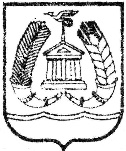 АДМИНИСТРАЦИЯ ГАТЧИНСКОГО МУНИЦИПАЛЬНОГО РАЙОНАЛЕНИНГРАДСКОЙ ОБЛАСТИПОСТАНОВЛЕНИЕОт 05.05.2023									№ 1635В соответствии с Бюджетным кодексом Российской Федерации, Федеральным законом от 06.10.2003 № 131-ФЗ «Об общих принципах организации местного самоуправления в Российской Федерации», Уставом Гатчинского муниципального района, решением совета депутатов Гатчинского муниципального района от 25.11.2022 года №247 «О бюджете Гатчинского муниципального района на 2023 год и на плановый период 2024 и 2025 годов» (в действующей редакции от 17.02.2023 № 270), постановлением администрации Гатчинского муниципального района от 10.03.2022 № 616 «Об утверждении порядка предоставления субсидий юридическим лицам (за исключением субсидий государственным (муниципальным) учреждениям), индивидуальным предпринимателям, а также физическим лицам – производителям товаров, работ, услуг), осуществляющим свою деятельность в сфере средств массовой информации на территории Гатчинского муниципального района», на основании  Протокола заседания конкурсной комиссии по отбору получателей субсидий из бюджета Гатчинского муниципального района в целях возмещения затрат в связи с производством работ и оказанием услуг средствами массовой информации Гатчинского муниципального района от 11.04.2023 №4,ПОСТАНОВЛЯЕТ:Утвердить список победителей конкурсного отбора получателей субсидий из бюджета Гатчинского муниципального района в целях возмещения затрат в связи с производством работ и оказанием услуг средствами массовой информации Гатчинского муниципального района в 2023 году согласно приложению к настоящему постановлению.Сектору по взаимодействию со средствами массовой информации администрации Гатчинского муниципального района направить проекты соглашений о предоставлении субсидий из бюджета Гатчинского муниципального района в целях возмещения затрат в связи с производством работ и оказанием услуг средствами массовой информации Гатчинского муниципального района в 2023 году получателям субсидий.Рекомендовать победителям конкурсного отбора получателей субсидий из бюджета Гатчинского муниципального района в целях возмещения затрат в связи с производством работ и оказанием услуг средствами массовой информации Гатчинского муниципального района в 2023 году, заключить в течение одного календарного месяца с администрацией Гатчинского муниципального района соглашения о предоставлении субсидий.Настоящее постановление подлежит размещению на официальном сайте Гатчинского муниципального района и официальному опубликованию в газете «Гатчинская правда».Контроль исполнения постановления возложить на заместителя главы администрации Гатчинского муниципального района по местному самоуправлению и внутренней политике Мясникову О.П., заместителя главы администрации Гатчинского муниципального района по финансовой политике И.В. Носкова (по принадлежности вопросов).Глава администрацииГатчинского муниципального района 	                                   Л.Н. НещадимМолошникова А.С.Приложение к постановлению администрации Гатчинского муниципального района от 05.05.2023 № 1635Список победителей конкурсного отбора получателей субсидий из бюджета Гатчинского муниципального района в целях возмещения затрат в связи с производством работ и оказанием услуг средствами массовой информации Гатчинского муниципального района в 2023 годуОб утверждении списка победителей конкурсного отбора получателей субсидий из бюджета Гатчинского муниципального района в целях возмещения затрат в связи с производством работ и оказанием услуг средствами массовой информации Гатчинского Муниципального района  в 2023 году№п/пНаименованиеСумма субсидии на 2023 год, рублейПолучатели субсидий  из бюджета Гатчинского муниципального района в целях возмещения затрат на реализацию проектов телеканалов/телепрограммПолучатели субсидий  из бюджета Гатчинского муниципального района в целях возмещения затрат на реализацию проектов телеканалов/телепрограммПолучатели субсидий  из бюджета Гатчинского муниципального района в целях возмещения затрат на реализацию проектов телеканалов/телепрограмм1.Общество с ограниченной ответственностью «Рекламное  агентство  «ОРЕОЛ-ИНФО» (Телекомпания «Гатчинская служба новостей»)1 000 000,00Получатели субсидий  из бюджета Гатчинского муниципального района в целях возмещения затрат на реализацию проектов периодических печатных изданийПолучатели субсидий  из бюджета Гатчинского муниципального района в целях возмещения затрат на реализацию проектов периодических печатных изданийПолучатели субсидий  из бюджета Гатчинского муниципального района в целях возмещения затрат на реализацию проектов периодических печатных изданий1.Автономная некоммерческая организация «Редакция газеты «Гатчинская правда» (Газета «Гатчинская правда») 292 300,002.Общество с ограниченной ответственностью «Рекламное агентство «ОРЕОЛ-ИНФО» (Газета «Гатчина-Инфо») 304 900,003.Краснопёрова Надежда Дмитриевна (Газета «Спектр Гатчина»)134 200,004.ООО «Гатчинский район» (Газета «Уездные вести»)68 600,00ИТОГО:ИТОГО:1 800 000,00